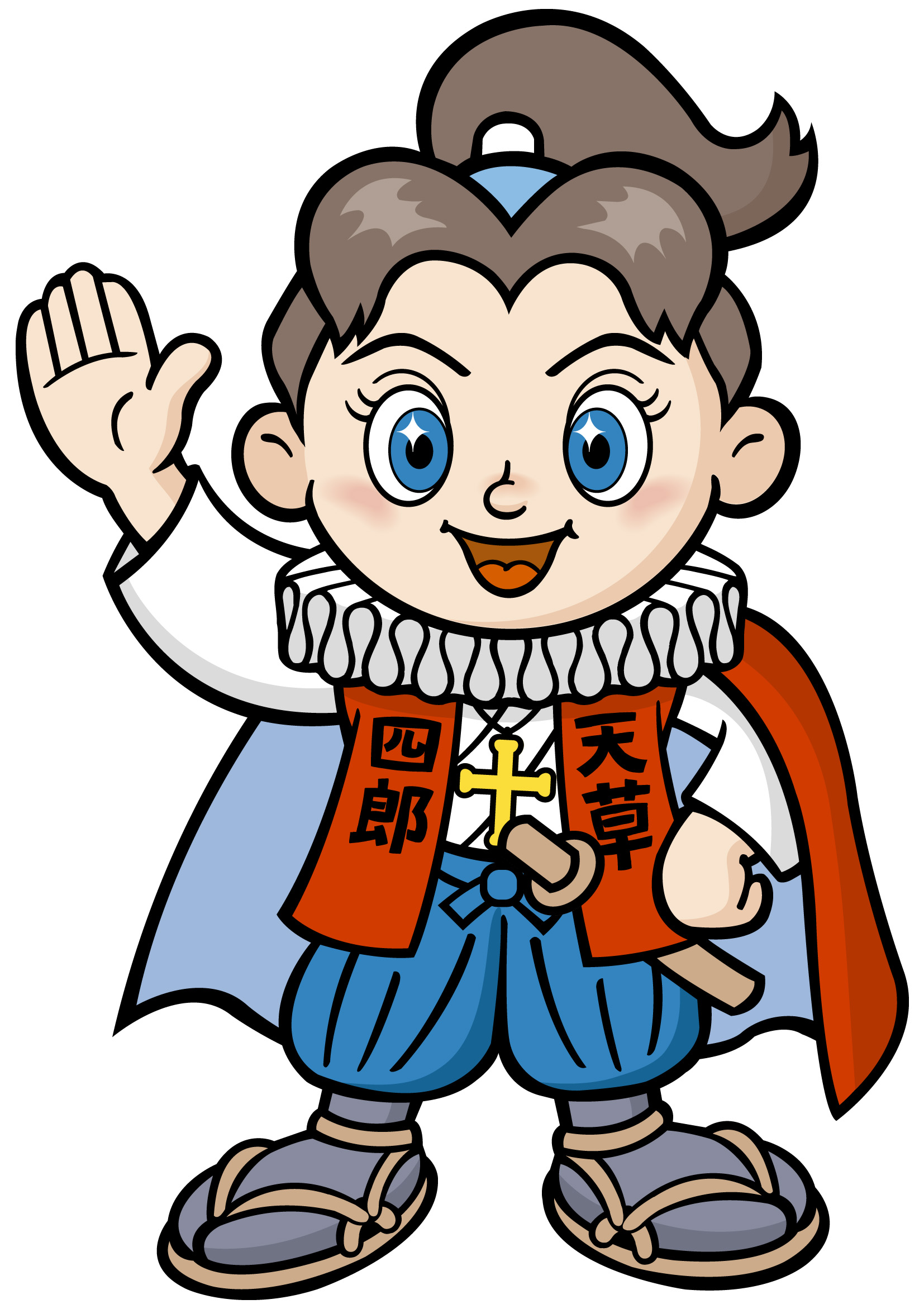 ✢控除の計算式ふるさと納税寄附額のうち2,000円を超える部分については、一定の上限まで、次のとおり所得税・個人住民税から税額控除されます。✢モデルケース　＜ 年収 ３５０万円／夫婦子１人(高校生)／所得税率 ２０％／寄附額 ３０，０００円 ＞の場合① 所得税額 ・・・・・（30,000円－2,000円）×20％＝5,600円② 住民税（基本分）・・（30,000円－2,000円）×10％＝2,800円③ 住民税（特例分）・・（30,000円－2,000円）×（100％－10％－20％）＝19,600円※所得税率は年収により0～45%の間で変動します。なお、平成26年度から平成50年度については、復興特別所得税を加算した率となります。※対象となる寄附金額は、所得税は総所得金額の40%が限度であり、個人住民税（基本分）は総所得金額の30%が限度です。※ワンストップ特例制度を利用される方は、住民税から控除されます。（所得税控除分相当額を含める）寄附金額　３０，０００円寄附金額　３０，０００円寄附金額　３０，０００円寄附金額　３０，０００円控除対象外２，０００円寄附金控除対象額 ２８，０００円〈①＋②＋③〉寄附金控除対象額 ２８，０００円〈①＋②＋③〉寄附金控除対象額 ２８，０００円〈①＋②＋③〉個人住民税控除額計 ２２，４００円〈②＋③〉個人住民税控除額計 ２２，４００円〈②＋③〉①所得税の控除(30,000-2,000円)×20%＝５，６００円②住民税（基本分）(30,000円-2,000円)×10%＝２，８００円③住民税（特例分）(30,000-2,000円)×70%＝１９，６００円①所得税の控除(30,000-2,000円)×20%＝５，６００円